NASIG STUDENT MENTORING PROGRAM 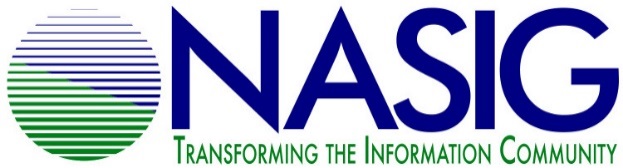 2019 APPLICATION FOR STUDENT MENTEESDue April 30, 2019Name: _____________________________________________________________University where studying library/information science: ___________________________________________________________________Expected date for LIS degree: ___________________________________________Email address: _______________________________________________________Phone number: __________________ Address: ____________________________							   ____________________________Are you a student member of NASIG?Yes_____                                                                        	No_____Do you plan to attend the 2019 NASIG Conference? (attendance at the conference is not a requirement for being a mentee)Yes_____                                                                        	No_____The NASIG Student Mentoring Program requires a one year commitment of participation from mentees.  This year’s program will run from June 2019 to May 2020.  Will you be able to commit to this timeframe?Yes_____                                                                        	No_____See the program description for specifics about program participation.Why do you want to be mentored? What would be your expectations of this program?Areas of Interest (please choose up to 3):Please list any other relevant areas of interest that are not mentioned above.Would you like to be mentored on research and publication?Yes_____                                                                        	No_____Is there any other information that you would like to add to this application?Please email your completed application by April 30, 2019 to daniellenasig@gmail.com__ Cataloging/Metadata  __ Scholarly Communication__ Technical Services__ Public Services__ Resource Sharing__ Electronic Resources__ Linked Data & Usability__ Access & Discoverability__ Acquisitions__ Serials Management__ Collection Development__ Open Access__ Preservation__ Licensing__ Industry Standards__ Print Serials__ Library Web Site Development__ Collection Assessment__ Digital Preservation__ Institutional Repositories__ Preservation__ Usage Statistics